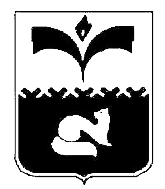 ДУМА ГОРОДА ПОКАЧИХанты-Мансийский автономный округ – ЮграРЕШЕНИЕ     от  21.02.2014 			                                                  № 8Об установлении налогана имущество физических лицна территории города ПокачиВ соответствии со статьями 5, 6, 15, пунктом 4 статьи 12 Налогового кодекса Российской Федерации, статьей 3 Федерального Закона Российской Федерации от 09.12.1991 №2003-1 «О налогах на имущество физических лиц», Дума города РЕШИЛА:Установить на территории города Покачи налог на имущество физических лиц. Установить ставки налога на имущество физических лиц в зависимости от суммарной инвентаризационной стоимости объекта налогообложения, умноженной на коэффициент-дефлятор, в следующих размерах:Признать утратившим силу решение Думы города Покачи от 30.09.2010 №58 «О налогах на имущество физических лиц на территории города Покачи» (газета «Покачевский вестник» от 08.10.2010 № 39).Поручить администрации города направить настоящее решение в территориальный налоговый орган в соответствии со статьей 16 Налогового кодекса Российской Федерации.Опубликовать настоящее решение в газете «Покачевский вестник».Настоящее решение вступает в силу с 01 января 2015 года, но не ранее чем по истечении одного месяца со дня его  официального опубликования.Контроль  за выполнением решения возложить на постоянную комиссию Думы города  по бюджету, налогам  и финансовым вопросам (председатель Л.Н. Мананкова).Суммарная инвентаризационная стоимость объектов налогообложения, умноженная на коэффициент-дефлятор Ставка налога,(в процентах)До 300 000  рублей (включительно)    0,1Свыше 300 000 рублей до 500 000 рублей (включительно)       0,2Свыше 500 000 рублей 0,4Глава города ПокачиР.З. Халиуллин_______________________Председатель Думы города Покачи	Н.В. Борисова ________________________